Ежедневный гидрологический бюллетень №21Сведения о состоянии водных объектов Туркестанской области, по данным гидрологического мониторинга на государственной сети наблюдений по состоянию на 8 час. 21 марта 2024 годаДанные ГЭС                              Директор                   		                                                        М. ЖазыхбаевСоставил :Алиев А. тел.: 8 7252 55 08 65Күнделікті гидрологиялық бюллетень №21Мемлекеттік бақылау желісіндегі гидрологиялық мониторинг деректері бойынша Түркістан облысының су нысандарының 2024 жылғы 21 наурыздағы сағат 8-гі жай-күйі туралы мәліметтер  СЭС бойынша мәліметтер                        Директор                   		                                                            М. Жазыхбаев 	Орындаған: Алиев А тел.: 8 7252 55 08 65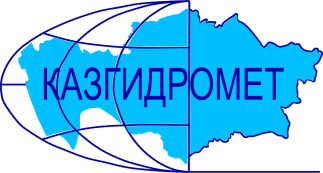 Филиал Республиканского государственного предприятия на праве хозяйственного ведения "Казгидромет" Министерства экологии и природных ресурсов РК по Туркестанской областиФилиал Республиканского государственного предприятия на праве хозяйственного ведения "Казгидромет" Министерства экологии и природных ресурсов РК по Туркестанской областиг. Шымкент   ул. Жылкышиева, 44г. Шымкент   ул. Жылкышиева, 44Тел. 55 08 65Название гидрологического постаКритический уровеньводы смУровень воды смИзменение уровня воды за сутки ±смРасход воды, м³/сек Ледовая обстановка и толщина льда смр. Сырдарья –нижний бъеф Шардаринского вдхр.1180590-22466чистор. Сырдарья-  выше устье р. Келес790        6022686чистор Сырдарья- с. Байыркум618267-1чистор.Сырдарья-автомост выше Шардаринского вдхр. 11118191чистор. Келес- с. Казыгурт4002811912,1чистор. Келес- устье500272633,9чистор. Арысь- аул. Жаскешу40030558,60чистор. Арысь -ж.д.ст. Арысь8494582472,3чистор. Арысь - с. Шаульдер925496-6053,1чистор. Жабаглысу -с. Жабаглы35020500,31чистор.Балыкты- с.Шарапкент25116614,14чистор. Машат  -с. Кершетас38214718,26чистор. Аксу- с. Саркырама29810315,18чистор. Аксу- с. Колькент43027427,50чистор.Боролдай-с.Боролдай3802471344,7чистор. Бадам- с. Кызылжар62529704,63чистор. Бадам -с. Караспан50017848,22чистор. Сайрам -аул. Тасарык38011623,54чистор. Болдыбрек –у кордона Госзаповедника60015011,20чистор. Бугунь -с. Екпенди5603331019,8чистор. Каттабугунь- с. Жарыкбас5363334425,7чистор. Шаян - в 3,3км ниже устья р.Акбет2601801012,2чистор.Угам- с.Угам 3561400чистор. Арыстанды -с. Алгабас320прсхн.б.канал  – с. Алгабас 8910,27чистор.Карашик- с. Хантаги35032012648,5чистор. Ашилган- с. Майдантал35022211,45чистор. Шубарсу- с. Шубар61032400,94чистор.Кокбулак-с.Пистели50222521,74чистоКанал Достык-с.Шугыла5314832,3Название ГЭСНормальный подпорный уровеньНормальный подпорный уровеньУровеньводы, м БСОбъем,млн м3Сброс,м3/сФактический приток, м3/сНазвание ГЭСУровеньводы, м БСОбъем,млн м3Уровеньводы, м БСОбъем,млн м3Сброс,м3/сФактический приток, м3/свдхр.Шардаринское – г.Шардара252.005200251.254655466720данные вдхр.Шардаринское – г.Шардара за 2023 год251.664951ҚР Экология және табиғи ресурстар министрлігінің "Қазгидромет" шаруашылық жүргізу құқығындағы Республикалық мемлекеттік кәсіпорнының Түркістан облысы бойынша филиалыҚР Экология және табиғи ресурстар министрлігінің "Қазгидромет" шаруашылық жүргізу құқығындағы Республикалық мемлекеттік кәсіпорнының Түркістан облысы бойынша филиалыШымкент қ.   Жылқышиев көшесі, 44 үй.Шымкент қ.   Жылқышиев көшесі, 44 үй.Тел. 55 08 65Гидрологиялық бекеттердің атауыСудың шектік деңгейі, смСу дең-гейі,смСу деңгейі-нің тәулік ішінде өзгеруі,± смСу шығыны,  м³/секМұз жағдайы және мұздың қалыңдығы, смСырдария өз.- Шардара су қоймасының төменгі бъефі1180590-22466тазаСырдария өз.- Келес өзеннің жоғарғы сағасы 790        6022686таза Сырдария өз. – Байырқұм ауылы618267-1таза Сырдария  өз. - Шардара су    қоймасынаң жоғары автокөпірі11118191таза Келес өз. –Қазығұрт ауылы4002811912,1таза Келес-саға500272633,9тазаАрыс өз. -Жаскешу ауылы40030558,60тазаАрыс өзені - Арыс т.ж. станциясы8494582472,3тазаАрыс өз. – Шәуілдір ауылы925496-6053,1тазаЖабаглысу  өз. - Жабаглы ауылы35020500,31таза Балықты өз. - Шарапкент ауылы25116614,14таза Машат өз. – Кершетас ауылы38214718,26таза Ақсу өз. –Сарқырама ауылы29810315,18таза Ақсу өз. – Көлкент ауылы43027427,50таза Боролдай өз.  – Боролдай ауылы3802471344,7таза Бадам өз.  – Қызылжар ауылы62529704,63тазаБадам өз.-  Қараспан ауылы50017848,22тазаСайрам өз.-Тасарық ауылы38011623,54таза Балдыбрек өз.- Мемлекеттік қорық кордоны60015011,20таза Бөген өз. – Екпінді ауылы5603331019,8тазаКаттабөген өз. – Жарыкбас ауылы5363334425,7тазаШаян өз.  – Ақбет өзенінің сағасынан 3,3 км төмен2601801012,2тазаӨгем өзені - Өгем ауылы3561400тазаАрыстанды өз. –Алғабас ауылы320өзеннін суы тартылдыканал–Алғабас ауылы8910,27тазаКарашық өзені-Хантағы ауылы35032012648,5таза Ашылған өз. –Майдантал ауылы35022211,45таза Шұбарсу өз.- Шұбар ауылы61032400,94таза Көкбұлақ  өз.-Пістелі ауылы50222521,74таза Канал Достық -  Шұғыла ауылы5314832,3СЭС атауы Қалыпты тірек деңгейіҚалыпты тірек деңгейіСу деңгейі,м БЖКөлем,млн м3Төгім,м3/сНақты ағын,м3/с СЭС атауы Су деңгейі,м БЖКөлем,млн м3Су деңгейі,м БЖКөлем,млн м3Төгім,м3/сНақты ағын,м3/с Шардара су қоймасы – Шардара қаласы252.005200251.254655466720Шардара су қоймасы – Шардара қаласы 2023 жылғы деректері251.664951